TURİZM FAKÜLTESİ DEKANLIĞINA  ........./........ Akademik Yılı Güz / Bahar yarıyılında dönem başında seçmiş olduğum aşağıda belirttiğim ders / dersleri bırakmak, istiyorum.	Gereğini bilgilerinize arz ederim.Öğrencinin;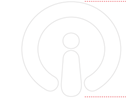 Bırakılan Ders/ Derslerin; AÇIKLAMALARMADDE 16 – (1) Öğrenciler kayıtlı oldukları derslerden aşağıdaki kurallara göre çekilebilirler:a) Öğrenciler ilk defa aldıkları derslerden akademik takvimde belirtilen hafta içerisinde danışman onayı ileçekilebilirler,b) Çekilen bir dersin yerine başka bir ders alınamaz,c) Bir yarıyıl içerisinde en çok bir dersten çekilme işlemi yapılabilir,ç) Farklı sınıflardan ders alan öğrenciler alt sınıf derslerinden çekilemez,d) Tekrarlanan, daha önce çekilme işlemi yapılan ve kredisiz derslerden çekilme işlemi yapılamaz,e) Bir yarıyılda üç veya daha az ders alan öğrenciler bu derslerden çekilme işlemi yapamaz,f) İlk yarıyıl derslerinden çekilme işlemi yapılamaz.TC Kimlik NoAdı SoyadıÖğrenci NoBölümSınıfKoduAdı(T+U)TOPLAMTOPLAMİMZAİMZAÖĞRENCİ ÖĞRENCİ DANIŞMAN ONAYDANIŞMAN ONAYDANIŞMAN ONAYDANIŞMAN ONAY